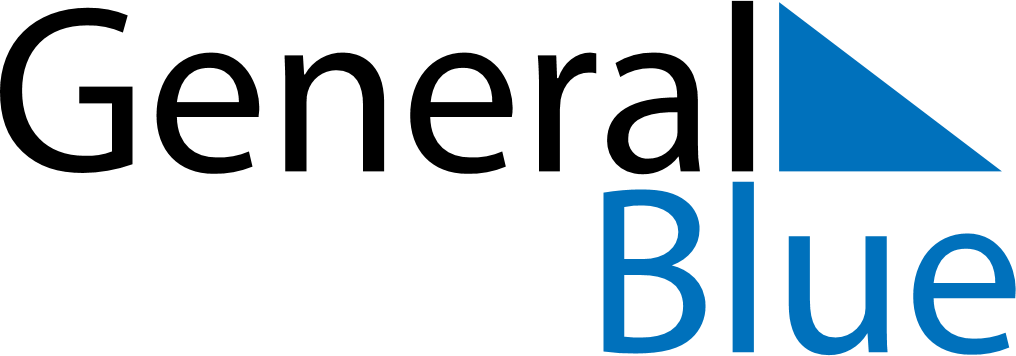 April 2019April 2019April 2019April 2019BelarusBelarusBelarusMondayTuesdayWednesdayThursdayFridaySaturdaySaturdaySunday12345667891011121313141516171819202021Easter Sunday2223242526272728Orthodox Easter2930